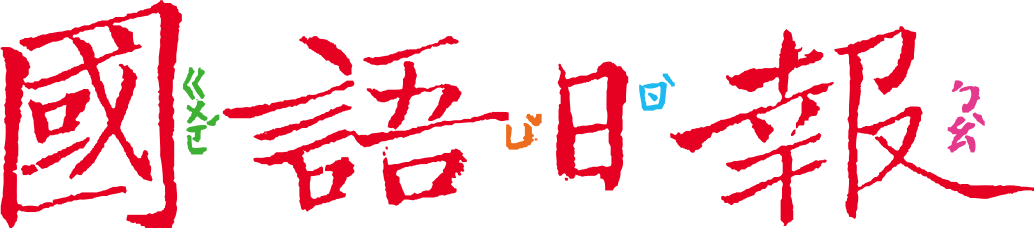 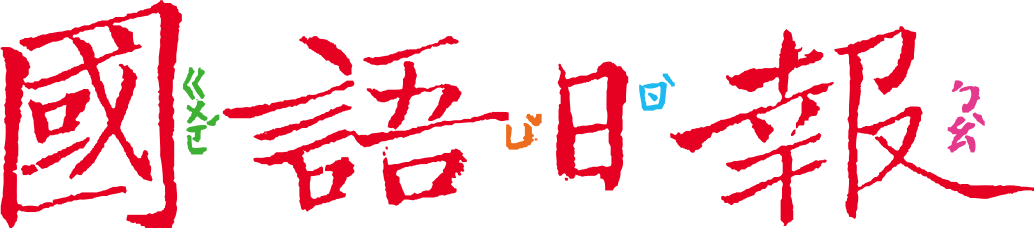     兒童節這一天，國語日報特別企畫了「我的未來校園」特輯，刊登了12名小朋友投稿的作品。從作品中不但能享受有趣的發想，還能讀出小朋友們對未來校園隱藏的渴望呢！任務一：從未來想像讀出渴望	    閱讀4月4日第6版〈摩天輪學校〉，回答以下問題：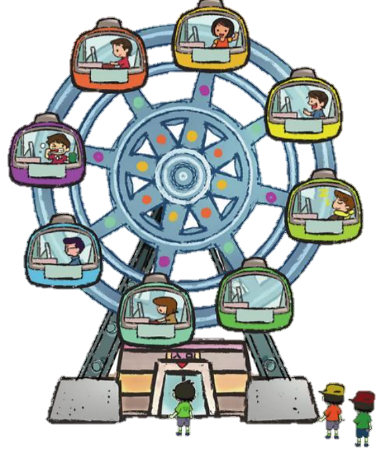 從整體看。學校本身就是一座摩天輪，這會帶給小學生什麼樣的感受？為什麼？會帶來歡樂的感受，因為許多小朋友都喜歡摩天輪，想上去轉一轉、登高望遠。從文章描述的細節來看，內容反映了小作家什麼渴望？自己另外挑一篇文章，用這種閱讀方式，讀出作者的渴望吧！(略)■給師長的話：想像，某種程度反映了對現實生活的不滿足，因此閱讀想像也能讀出作者的渴望。任務二：用渴望激發更多想像    12篇充滿未來想像的作品中，有不少篇提到了學習的「課桌椅」，可能是學生上學期間，跟課桌椅的關係最為緊密。找一找，這12篇作品中，哪些篇章描述了對課桌椅的想像？這些課桌椅反映了哪些方面的渴望呢？綜合上面幾名小朋友的渴望，把這組想像的未來課桌椅，畫出來吧！記得要在圖中註明物件的功能，例如「溫度偵測器」、「上課模式設定」等。從12篇作品當中，發現每名作者都認為科技、人工智慧等，未來將會改變校園。雖然此時許多構想還停留在「想像」階段，但人類許多發明都是先從想像開始的。請和同學討論，從12篇文章中，挑選一個最可能在不久將來實現的點子，並說說為什麼。■給師長的話：任務二從多篇作品中統整出小朋友共同的渴望，以及這個渴望激發的多元想像。文章的句子作者的渴望(作者透過想像，改變怎樣的現實情況？)一人一個車廂，會有螢幕讓我們自主學習。摩天輪轉一圈是三十分鐘，轉下來就剛好下課。作者渴望上課不要受到干擾。作者渴望用自己的方式和速度自主學習。打開作業本，只要用說的，想寫的字就會在紙上出現。作者渴望不一定要寫，用「說的」也可以表達想法。不僅會提醒刷牙，中午躺平睡覺，提供各式餐點，還能欣賞風景，甚至和同學的車廂組合呢！作者渴望學校生活舒適、愉快。作者渴望有自己的獨立空間，也有和同學相處的空間。放學時，大家各自乘著飛艇，不須忍受塞車之苦，就能回到溫暖的家。作者渴望放學路上不用塞車。文章編號與篇名智能大屋頂自動傳送器飄浮多合一桌椅想像的桌椅名稱智慧椅透明椅子(沒有特別命名)飄浮多合一桌椅想像的課桌椅，滿足了作者哪些渴望？(沒提到的，就讓格子保持空白)想像的課桌椅，滿足了作者哪些渴望？(沒提到的，就讓格子保持空白)想像的課桌椅，滿足了作者哪些渴望？(沒提到的，就讓格子保持空白)想像的課桌椅，滿足了作者哪些渴望？(沒提到的，就讓格子保持空白)渴望坐得健康又舒服能隨季節變化調整溫度、偵測光源強弱、自動調整高度椅子可以自行操作，變換顏色和材質桌面電腦能監控作息和體溫，隨時提醒學生渴望坐位能自動定位透明椅子從教室滑出來帶學生到位置上渴望容易看到上課內容老師上課內容出現在螢幕中，不會被高個子擋住能設定成電影院模式，不怕被前面的人擋住視線渴望增加學習互動用智慧筆寫字、問問題渴望課本不用帶來帶去桌面配有電腦功能，按一下螢幕就出現課本內容（自己也想一個）不久後最可能實現的點子：(                                 )不久後最可能實現的點子：(                                 )理由1：從學生渴望的強度分析理由2：從科技發展的技術分析